Sports ForumDUTIESThe Sports Forum typically meets once a month to talk about things happening in the world of sports.PROCEDURESA chairman maintains a mailing list of participants, organizes periodic meetings, and makes announcements at Old Guard meetings.   The conversation is free format.  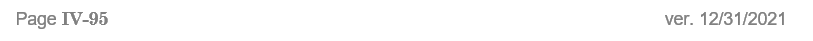 